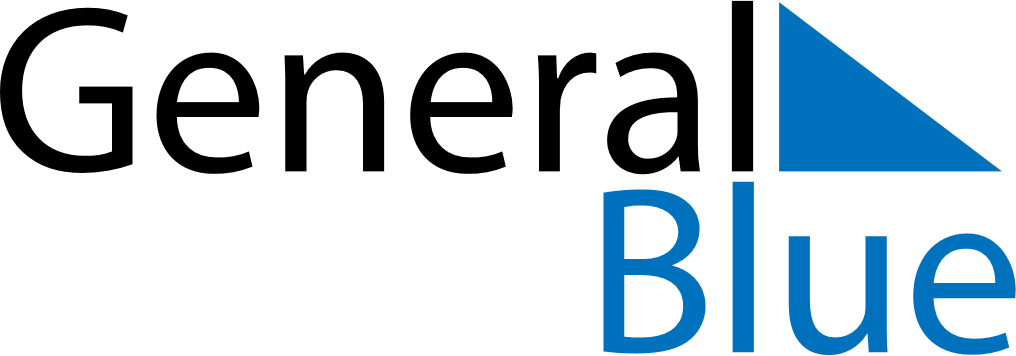 June 2024June 2024June 2024June 2024June 2024June 2024June 2024Cumaru, Pernambuco, BrazilCumaru, Pernambuco, BrazilCumaru, Pernambuco, BrazilCumaru, Pernambuco, BrazilCumaru, Pernambuco, BrazilCumaru, Pernambuco, BrazilCumaru, Pernambuco, BrazilSundayMondayMondayTuesdayWednesdayThursdayFridaySaturday1Sunrise: 5:30 AMSunset: 5:11 PMDaylight: 11 hours and 41 minutes.23345678Sunrise: 5:30 AMSunset: 5:11 PMDaylight: 11 hours and 40 minutes.Sunrise: 5:30 AMSunset: 5:11 PMDaylight: 11 hours and 40 minutes.Sunrise: 5:30 AMSunset: 5:11 PMDaylight: 11 hours and 40 minutes.Sunrise: 5:30 AMSunset: 5:11 PMDaylight: 11 hours and 40 minutes.Sunrise: 5:31 AMSunset: 5:11 PMDaylight: 11 hours and 40 minutes.Sunrise: 5:31 AMSunset: 5:11 PMDaylight: 11 hours and 40 minutes.Sunrise: 5:31 AMSunset: 5:11 PMDaylight: 11 hours and 40 minutes.Sunrise: 5:31 AMSunset: 5:11 PMDaylight: 11 hours and 40 minutes.910101112131415Sunrise: 5:32 AMSunset: 5:12 PMDaylight: 11 hours and 39 minutes.Sunrise: 5:32 AMSunset: 5:12 PMDaylight: 11 hours and 39 minutes.Sunrise: 5:32 AMSunset: 5:12 PMDaylight: 11 hours and 39 minutes.Sunrise: 5:32 AMSunset: 5:12 PMDaylight: 11 hours and 39 minutes.Sunrise: 5:32 AMSunset: 5:12 PMDaylight: 11 hours and 39 minutes.Sunrise: 5:33 AMSunset: 5:12 PMDaylight: 11 hours and 39 minutes.Sunrise: 5:33 AMSunset: 5:12 PMDaylight: 11 hours and 39 minutes.Sunrise: 5:33 AMSunset: 5:13 PMDaylight: 11 hours and 39 minutes.1617171819202122Sunrise: 5:33 AMSunset: 5:13 PMDaylight: 11 hours and 39 minutes.Sunrise: 5:34 AMSunset: 5:13 PMDaylight: 11 hours and 39 minutes.Sunrise: 5:34 AMSunset: 5:13 PMDaylight: 11 hours and 39 minutes.Sunrise: 5:34 AMSunset: 5:13 PMDaylight: 11 hours and 39 minutes.Sunrise: 5:34 AMSunset: 5:13 PMDaylight: 11 hours and 39 minutes.Sunrise: 5:34 AMSunset: 5:14 PMDaylight: 11 hours and 39 minutes.Sunrise: 5:34 AMSunset: 5:14 PMDaylight: 11 hours and 39 minutes.Sunrise: 5:35 AMSunset: 5:14 PMDaylight: 11 hours and 39 minutes.2324242526272829Sunrise: 5:35 AMSunset: 5:14 PMDaylight: 11 hours and 39 minutes.Sunrise: 5:35 AMSunset: 5:14 PMDaylight: 11 hours and 39 minutes.Sunrise: 5:35 AMSunset: 5:14 PMDaylight: 11 hours and 39 minutes.Sunrise: 5:35 AMSunset: 5:15 PMDaylight: 11 hours and 39 minutes.Sunrise: 5:35 AMSunset: 5:15 PMDaylight: 11 hours and 39 minutes.Sunrise: 5:36 AMSunset: 5:15 PMDaylight: 11 hours and 39 minutes.Sunrise: 5:36 AMSunset: 5:15 PMDaylight: 11 hours and 39 minutes.Sunrise: 5:36 AMSunset: 5:16 PMDaylight: 11 hours and 39 minutes.30Sunrise: 5:36 AMSunset: 5:16 PMDaylight: 11 hours and 39 minutes.